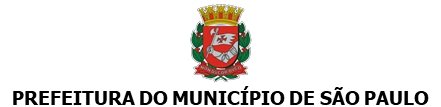 SECRETARIA MUNICIPAL DE ESPORTES E LAZERNúcleo de Gestão de Publicações no Diário OficialAlameda Iraé, 35, - Bairro Moema - São Paulo/SP - CEP 04075-000 Telefone: 33966400PRINCIPAL	Síntese (Texto do Despacho)COMUNICADO A Comissão Permanente de Licitação - 01, instituída pela Portaria nº 207/SEME-G/2022, informa que na Concorrência n.º 06/SEME/2023 (6019.2023/0003337-0) haverá retificação do seguinte ponto: ONDE SE LÊ: 8.2.4. QUALIFICAÇÃO TÉCNICAAs empresas devidamente registradas no Conselho Regional de Engenharia, Arquitetura e Agronomia - CREA e/ou Conselho de Arquitetura e Urbanismo - CAU, a comprovação será comprovada através da Certidão de registro de Pessoa Jurídica, expedida pelo Conselho da categoria, da sede da licitante, em prazo de validade, devendo dentre os responsáveis técnicos haver Engenheiro (a) Civil e/ou Arquiteto (a), conforme Resolução CONFEA 218/73 e Decreto 23.569/33, Engenheiro (a) Mecânico.a) As empresas inscritas no cadastro de SIURB/EDIF deverão estar enquadradas, conforme Portaria Nº 047/SMSO-G/2017, nas categorias: LEIA-SE: 8.2.4.QUALIFICAÇÃO TÉCNICAAs empresas devidamente registradas no Conselho Regional de Engenharia, Arquitetura e Agronomia - CREA e/ou Conselho de Arquitetura e Urbanismo - CAU, a comprovação será comprovada através da Certidão de registro de Pessoa Jurídica, expedida pelo Conselho da categoria, da sede da licitante, em prazo de validade, devendo dentre os responsáveis técnicos haver Engenheiro (a) Civil e/ou Arquiteto (a), conforme Resolução CONFEA 218/73 e Decreto 23.569/33.Data de Publicação19/10/2023Fernanda Rodgério Costa da Silva Assistente Administrativo de Gestão Em 18/10/2023, às 16:12.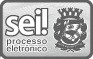 A autenticidade deste documento pode ser conferida no site http://processos.prefeitura.sp.gov.br, informando o código verificador 091936171 e o código CRC 575B1966.Comunicado (NP) 091936171	SEI 6019.2023/0003337-0 / pg. 1